মাধ্যমিক ও উচ্চ শিক্ষা অধিদপ্তর বাংলাদেশ, ঢাকা ।2021  সালের এস. এস. সি পরীক্ষার্থীদের অ্যাসাইনমেন্টনিচের অংশ শিক্ষার্থীকে স্বহস্তে ইংরেজিতে পূরণ করতে হবেঅ্যাসাইনমেন্টের ক্রমিক নম্বর:অ্যাসাইনমেন্টের শিরোনাম:_____________________________________________________নিচের অংশ মূল্যায়নকারী শিক্ষক পূরণ করবেন (প্রাপ্ত নম্বর ইংরেজিতে লিখতে হবে)===================================================================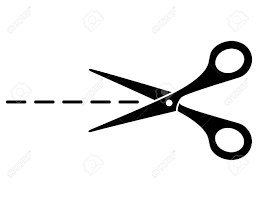 নিচের অংশ প্রতিষ্ঠান কর্তৃক পূরণ করতে হবেঅ্যাসাইনমেন্টের ক্রমিক নম্বর: (ইংরেজীতে)অ্যাসাইনমেন্ট শিরোনাম: _______________________________________________________________________(নিচের অংশ ইংরেজীতে পূরণ করবেন)বিষয় কোড ও বিষয়ের নামশিক্ষাবো্র্ডের নামশিক্ষার্থীর রেজিস্ট্রেশন নম্বরশিক্ষার্থীর নামপিতার নামমাতার নামনির্দেশক(Indicator)কখখগঘঙচমোটপ্রাপ্ত নম্বর(Marks Obtained)সর্বমোট নম্বর-সর্বমোট নম্বর-সর্বমোট নম্বর-সর্বমোট নম্বর-সর্বমোট নম্বর-সর্বমোট নম্বর-সর্বমোট নম্বর-সর্বমোট নম্বর-শিক্ষকের নামশিক্ষকের নামশিক্ষকের নামশিক্ষকের স্বাক্ষরশিক্ষকের স্বাক্ষরশিক্ষকের স্বাক্ষরশিক্ষকের স্বাক্ষরশিক্ষকের স্বাক্ষরশিক্ষকের স্বাক্ষরEIIN  ও প্রতিষ্ঠানের নাম104293SILVER BELLS GIRLS HIGH SCHOOLSILVER BELLS GIRLS HIGH SCHOOLশিক্ষার্থীর এসএসসি পরীক্ষার রোল নম্বরপ্রবেশ পত্র পাওয়ার পর রোল নম্বর বসাতে হবেপ্রবেশ পত্র পাওয়ার পর রোল নম্বর বসাতে হবেপ্রতিষ্ঠান প্রধানের স্বাক্ষর ও সীলমোহরপুন:মূল্যায়নকারী শিক্ষক কর্তৃক প্রদত্ত নম্বরপ্রাপ্ত নম্বরপ্রাপ্ত নম্বরপ্রাপ্ত নম্বরপ্রাপ্ত নম্বরপ্রাপ্ত নম্বরপ্রাপ্ত নম্বরপ্রাপ্ত নম্বরশিক্ষকের নাম ও স্বাক্ষরপুন:মূল্যায়নকারী শিক্ষক কর্তৃক প্রদত্ত নম্বরশিক্ষকের নাম ও স্বাক্ষর